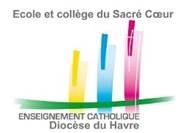 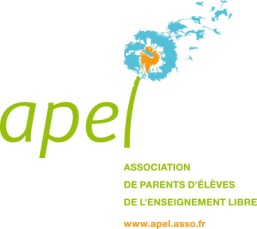 Chers parents, Vos enfants viennent de reprendre l’école et vous souhaitez participer à la vie l’établissement, rejoignez l’Association des Parents d’Elèves de l’Enseignement Libre (APEL) du Sacré-Cœur.Petit ou grand coup de main, toutes les bonnes volontés sont les bienvenues pour faire vivre l’association et continuer à proposer nos services et notre soutien à l’école en faveur des enfants. Afin de faire connaissance et vous présenter le rôle et les actions de l’association, Nous vous accueillerons autour d’un petit-déjeunerVous êtes invités à l’ :Assemblée Générale de l’APEL 
Le samedi 17 novembre 2018 à 08h30 à l’écoleL’ordre du jour sera :Présentation de l’APELVie de l’établissement par Madame LECOMTE et Monsieur MignotPetit mot des différentes instances présentes (OGEC, APEL départementale, Diocèse, Mairie, paroisse)Bilan moral et financier de l’APEL pour l'année 2017-2018Election des membres du Conseil d'administration.Point diversPour faire vivre l’association, nous avons besoin de parents membres du Conseil d’administration.Pour déposer votre candidature, il vous suffit de remplir le coupon réponse sur la feuille ci-jointe et le transmettre au secrétariat de l’école au plus tard le 12 novembre 2018. Les candidats seront soumis au vote lors de l’Assemblée Générale.Une seule candidature par famille sera prise en compte.Afin de préparer l’Assemblée Générale et vous recevoir, merci de remplir le coupon réponse nous indiquant votre présence ou non.En cas d’absence, vous avez la possibilité de donner pouvoir à un parent, qui sera présent lors de l’Assemblée générale, afin qu’il vote en votre nom. Il vous suffit de remplir le coupon ci-dessous et le transmettre au secrétariat ou à la personne que vous avez désignée.Au plaisir de vous rencontrer et d’échangerSébastien VALENTIN, Président de l’APELEt les membres du Conseil d’administration de l’APELINVITATION Madame et/ou Monsieur (Nom, prénom(s)) ……………………………………………………………….Parent(s) de (Nom, prénom) …………………………………………en classe de ……………………..Sera(ont) présent(s) à l’Assemblée générale 2018 de l’APEL de l’école   	OUI       NON(Entourez votre réponse)        				CANDIDATURE  Election lors de l’Assemblée générale du samedi 17 novembre 2018Madame ou Monsieur (Nom, prénom) 	Nom et classe de l'aîné des enfants scolarisés au Sacré-Cœur : Propose sa candidature pour être membre du Conseil d'administration de l'APELAdresse :	 : 	 		mail : …………………………………………………POUVOIRMadame, Monsieur (Nom, prénom) : 	Donne pouvoir, lors de l’Assemblée Générale de l’APEL du samedi 17 novembre 2018,  àMadame ou Monsieur : 	… ……….Nom/prénom du parent d’élève qui assistera à l’Assemblée généraleNota : la personne désignée ne peut détenir plus de deux pouvoirs 				Signature obligatoire pour la validité du pouvoir